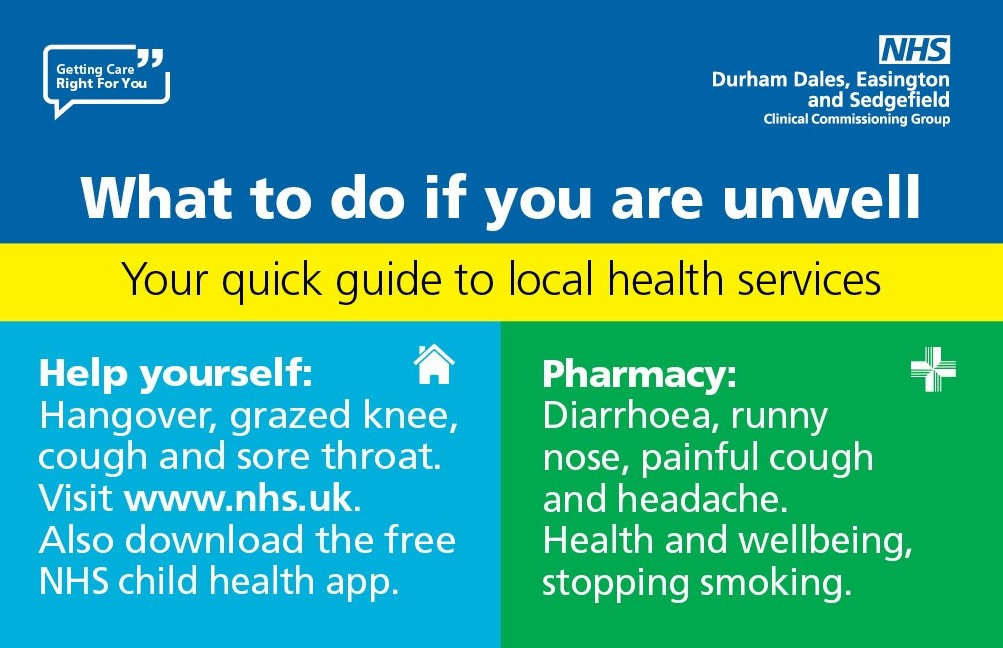 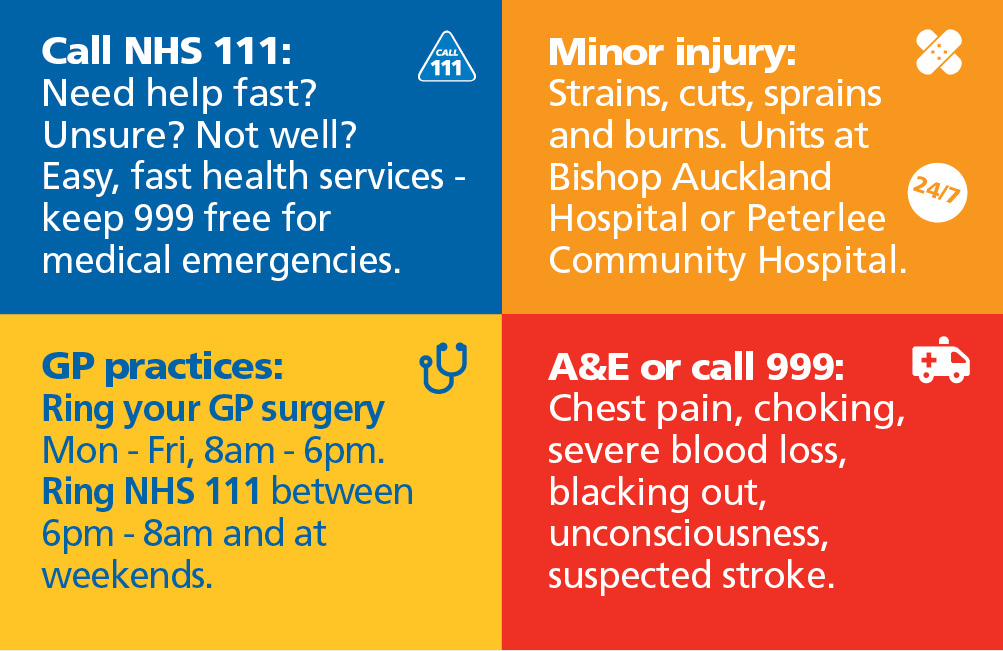 Enhanced Primary Care Access What to do if you are unwellPatients who need to be seen urgently on the same day will be offered a same day appointment either at the GP practice or at a nearby Primary Care Service 8am – 8pm Monday to Friday and 8am – 1pm Saturday to Sunday.In the first instance, call the practice on 0191 526 5818 8am-6pm Monday to Friday.Otherwise, please call NHS 111. They will sign post you to the appropriate service.Help yourselfCheck your first aid kit is well stocked. Be prepared with basic medical supplies, eg pain relief tablets, plasters and antiseptic wipes.NHS choices can help you understand how to treat some health conditions such as a common cold. Visit NHS Choices at www.nhs.ukPharmacyPharmacies can help you with:Coughs and coldsAchesRunny nosePainsHay FeverHeadachesHealthy eating adviceEmergency contraceptionStopping smokingSearch NHS Choices for your nearest pharmacy: www.nhs.ukMinor Injury24/7, 365 days a year you can go to a minor injuries unit at:Peterlee Community Hospital, SR8 5UQWe would advise that you call NHS 111 to get an appointment to reduce your waiting times.Examples of minor injuries are:Sprains and strainsBroken bonesWound infectionsMinor burns and scaldsMinor head injuriesMinor eye injuriesInsect and animal bitesNHS 111If you’re unsure of what health care to access call NHS 111. NHS 11 is available 24 hours a day, 365 days a year can advise on alternative local NHS services available.Talk before you walk – it’s fast, easy and free!Medical EmergencyCall 999 in a medical emergency, when someone is seriously ill or injured and their life is at risk. This could include:Heart attackStrokeSevere confused stateFits that are not stoppingSevere allergic reactions, burns or scaldsSevere bleeding that cannot be stoppedPersistent, severe chest pain